Better Bike Share PartnershipChallenge Grant Guidelines2015-16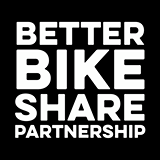 The Better Bike Share Partnership is a collaboration funded by The JPB Foundation to build equitable and replicable bike share systems. The partners include The City of Philadelphia, Bicycle Coalition of Greater Philadelphia, the National Association of City Transportation Officials (NACTO) and the PeopleForBikes Foundation.The PeopleForBikes Foundation, as part of the Better Bike Share Partnership, will make grants of $25,000 - $75,000 available to collaborations of non-profit community-based organizations, cities, and bike share operators to support the development and implementation of strategies to increase bike share use in underserved communities.For this second round of Challenge Grant funding, we will have two grant opportunities available:1) Funding for pilot strategies to address barriers to and increase the use of bike share systems in underserved communities. Approaches may include:Station access; while this grant will not pay for new bike share stations, new or expanding systems may propose using grant funds to engage underserved communities in station siting decisionsAmbassadorial outreach initiatives to introduce and promote bike share as a transportation optionMarketing and communication efforts to reach and demonstrate inclusiveness of all residents of the communityPartnerships with existing community-based organizations that offer resources and programs in the community, to provide outreach and/or education on bike share Partnerships with organizations focused on workforce development, healthcare, transportation, social services, or others with experience working with residents in underserved communities Facilitating or expanding links to transit systems to improve transportation optionsDevelopment or expansion of other strategies based on the specifics of the community, the geography, and the cityPreference will be given to projects led by community-based organizations with support from the bike share operator, City department(s), and other local non-profit organizations.2) Funding for the development, implementation, and documentation of strategies in the following areas:  Employer-based programs: Programs to engage lower-wage employees of anchor institutions or other large employers, including hospitals, hotels, universities and the city/county, or small to medium employers joined by geographic location. Partnership with the employer, employer group, or business association is required.Kiosk design: Assessment of existing design(s) including language, graphics and format, and development of key elements of effective kiosk design, which may be extended to informational or promotional materials; partnership among two or more cities is encouragedBBSP will not fund:Bike share stations, bicycles, or equipment related to the function of the bike share systemBicycle facilities such as bike lanes or paths, though BBSP will consider the installation of these facilities in the targeted communities as part of the applicant’s broader program effortsGeneral operating costsEligible ApplicantsBBSP will grant to 501(c)(3) non-profit organizations or to city or county government offices. While one of these types of entities should be the Lead Applicant with responsibility for administering and reporting on the grant-funded activities, measurements, and outcomes, we require at least one additional partner on the grant application and will look favorably on those with more than one partner. Partners may include the bike share operator, local non-profit organizations, established community-based organizations, additional city/county offices, or anchor institutions such as a hospital or university. We believe that organizations with a history of working in the communities targeted for increased engagement are essential partners and we strongly encourage those collaborations.Additionally, partner bike share systems should be launched no later than April 30, 2016. Match RequirementsGrantees must provide a minimum match of 20%. Specific match requirements will vary according to the size of the system and the grant for which the group is eligible. Applicants passed from the Letter of Interest to the Full Application phase will receive guidance on their grant range and match expectations. At least half, or no less than 10%, of the match must be in cash. Grant Submission and Evaluation ProcessThe Challenge Grant application process has two parts:Letter of Interest: Interested applicants should submit a completed letter of interest form (attached). LOIs will include basic information about the applying organization and contact person, partners, bike share system size and type, and an overview of the project proposed for funding.Full Application: BBSP will request a full project application from a short list of qualified applicants. Invited organizations will receive access to the full application as well as information about the size of grant for which they are eligible and match requirements.The Better Bike Share Partnership, comprised of representatives from project partners including the City of Philadelphia, the Bicycle Coalition of Greater Philadelphia, PeopleForBikes, and the National Association of City Transportation Officials, as well as people working to advance equity across the country, will review and evaluate each Letter of Interest and Full Application. Reviewers will assess the following proposal components:Project quality - project scope, applicant's ability to implement strategies successfully, resources available, alignment between community need and project response, thoughtfulness in location and purposePartners – strong relationships with the targeted communities and history of success in previous programs, understanding of issues that come into play with improving access to bikeshare, riding a bicycle, and working with the specific community(ies) targetedFunding – capacity to solicit and sustain match fundingMeasurement and evaluation - measurement methodology, applicant's ability to conduct measurement to accurately assess and quantify the success of their strategy(ies)Diversity – geographic location, size of bike share systemTimelineOctober 2, 2015: Letter of Interest application available; notification of bike share operators, cities with existing or prospective bike share systems, local bicycle advocacy organizations and other community-based organizations through partners and online mediaOctober 14, 2015: Webinar for prospective grant applicants and partners to provide information on the grant process and focus and to answer questions; prospective applicants are strongly encouraged to attend the webinar; a recording will be made available to those who cannot participateNovember 13, 2015: Letters of Interest dueDecember 17, 2015: Selected applicants invited to submit full applicationFebruary 12, 2016: Full applications dueMarch 2016: Grant awardees notifiedGrantee RequirementsBBSP has the following requirements as a condition of the grant award:Grantees will participate in a two-day meeting with the project partners, fellow grantees, and our equity team following the grant award. We will begin the process of collaboration as a team to identify and address barriers to bike share use in underserved communities, review grantee expectations, share other components of this broader effort, and establish additional resources available. Travel and lodging costs will be covered. Grantees will participate in monthly conference calls facilitated by PeopleForBikes to discuss challenges, opportunities, and status of their efforts, and to provide collective support and problem-solvingGrantees will participate in individual monthly or bi-monthly check-in calls with BBSP Partners to discuss data collection, measurement and other issuesGrantees will work with the PeopleForBikes communication team to share stories of their work, provide images for use in blogs, articles, and other publications, and collaborate on other efforts to share their successes. Grantees will work with NACTO on in-depth development of case studies and best practices.Grantees will provide interim and full reports as requested and based on a schedule provided. Please direct any questions about these guidelines or the Challenge Grant Program to Zoe Kircos, Grant Manager, PeopleForBikes, zoe@peopleforbikes.org, 303.449.4893 x106